Краснодарский край, муниципальное образование Отрадненский район, станица  Отраднаямуниципальное бюджетное общеобразовательное учреждениесредняя общеобразовательная школа №1 имени Колесника А.С.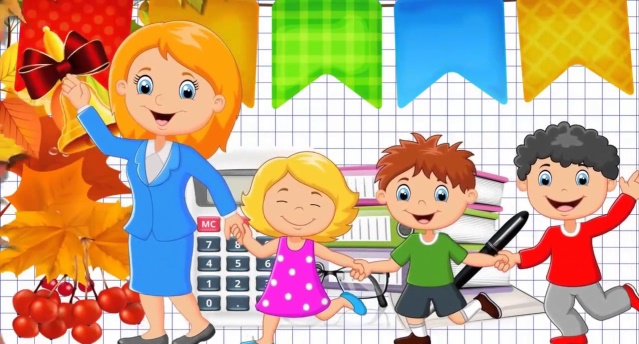 Краснодарский крайИстория и современностьМетодическая разработка внеклассного мероприятия в начальной школе                                                              Учителя начальных классов                                                               С.Ф. Клименко О.Ф. СмеликоваКраснодарский крайИстория и современность Цель: формировать основы гражданской позиции, чувство гордости за свою малую Родину, историю Кубани. Задачи:- укрепление  традиций  народов Кубани;- воспитание  чувства  дружбы  и  товарищества;- формирование  у  учащихся  и  родителей  устойчивых  мотивов  и  потребностей  в ознакомлении и изучении родного края (в теории и экскурсионных походах);- формирование позиции гражданина, воспитание бережного отношения к тому, что уже является привычным,- формирование целостного мировоззрения, соответствующего современному уровню развития науки и общественной практики, учитывающего социальное, культурное, языковое, духовное многообразие современного мира.Участники: учащиеся начальных классов.                                                     План мероприятия:     I   Откуда мы родом (немного истории).     II  Тест - викторина (знаешь сам – расскажи нам).     III Изготовление коллажа по теме мероприятия (работа в группах).     IV А знаете ли вы?     V   Рефлексия (выставка и защита коллажей).     VI Итог мероприятия.Откуда мы родомБолее 200 лет назад  Краснодарский  край заселили черноморские казаки, выходцы с Украины и Дона. После войны с Турцией по мирному договору 1774 года к России отошли земли правобережья Кубани, а сама Кубань стала южной границей Российской империи. 	Царица Екатерина  пожаловала эти земли казакам за особые заслуги перед отечеством. Но была еще одна причина – это укрепление южных границ.  Стали строиться казачьи станицы. Трудной была жизнь у казака. Надо было не только заниматься земледелием, кормить свою семью, но и нести военную службу. Когда требовалось, при полном снаряжении выступить в поход. II. Тест - викторина (знаешь сам – расскажи нам, по 1баллу)1. Что означает слово казак?- конный всадник- передовой отряд- вольный человекКазак – слово турецкое. Оно означает передовой отряд. Впереди турецкой армии всегда шли самые сильные воины, отличные наездники, которые назывались казаками.2. Столица, город - крепость казаков?- Екатеринодар- Армавир- ЛабинскВ 1793 году был основан город Екатеринодар. Сейчас это город Краснодар, центральный город  Краснодарского края.3. Поселившись на Кубани, казаки стали осваивать новые территории. Строительство жилья было важным событием для казачьей семьи.  Как называлось жилье казака?- дом- хата- избаВ строительстве хаты принимали участие жители всей станицы. После окончания работ хозяева устраивали угощение работникам вместо платы.4. Из какого материала наши предки строили свои хаты?- кирпич- дерево- глина Строительство хаты. По периметру дома казаки закапывали в землю большие и малые столбы – «сохи» и « подсошники», которые переплетались лозой. Когда каркас был готов, созывали родственников и соседей для первой мазки - глину перемешивали с соломой и забивали кулаками в плетень. Через неделю делали 2-ю мазку - глину вминали и разглаживали пальцами. 3-ю мазку – в глину добавляли навоз, перемешанный с резаной соломой. Назывались такие хаты турлучные. А вот такие здания, как правление, школа строились из кирпича и с железной крышей.5. При закладке нового дома казаки соблюдали специальные обряды. На место строительства хаты бросали:- перья- деньги (монеты)- клочки шерсти домашних животных.6. Свои особенности и отличия от других районов России имела казачья усадьба. На Кубани ее называли подворьем.Главным после хаты на подворье считался: - сарай- баня- погребникГлавным после хаты был сарай для хранения продуктов, зерна, соломы. В каждом подворье находился колодец, летняя печь, саж для свиней, конюшня и погребник.7. Какое было внутреннее убранство хаты? (В хате было две комнаты. Одна большая, ее называли «вылыка» и малая хата. В малой хате находились печь, длинные деревянные лавки, стол (сырно). В великой хате стояла мебель: шкаф для посуды, комод для белья, сундуки).8. Центральное место в хате отводилось:- божнице- фотографиям на стене- вазе с цветамиЦентральным местом в хате был Красный угол – божница. Она состояла из нескольких икон, украшенных рушниками, и стола. Часто иконы украшались бумажными цветами. За божницей казаки хранили важные документы.9. Что относилось к казачьему  мужскому костюму? (черкеска, зимняя бурка, башлык, папаха, сапоги – наговицы)10. Что относилось к казачьему  женскому костюму? (платье, юбка, кофточка, которые шили из ситца).11. Наиболее популярная пища у казаков?- каша из различных круп- борщ- различные салаты из овощей и фруктовКазаки любили борщ с кислой капустой, с фасолью, с мясом. Любили вареники и галушки. Знали толк в рыбе. Они ее солили, вялили, варили. Сушили на зиму фрукты, а потом варили из них компот (узвар). 12. Какие семьи были у казаков?- маленькие- большиеСемьи у казаков были большие. Иногда в семье было 8-15 детей. Особенно радовались, когда рождался мальчик. На него давали новый надел земли. Всей семьей работали в поле с утра до вечера.13. Какие праздники особо почитались у казаков?- Новый год- Пасха- РождествоПасха и Рождество были особо почитаемыми праздниками. В период этих праздников старались надеть самое лучшее. Готовили праздничную еду. 14. В воскресенье казаки отправлялись:- в кино- в гости- в церковьПодведение итогов викторины. III. Работа в группах. Изготовление коллажа по теме мероприятия.IV. А знаете ли вы? Когда кубанского казака спрашивали, на каком языке он говорит, тот отвечал: «На казачьем, на кубанском». Что это значило? Оказывается, на Кубани … балакали. Попробуй, догадайся:Бачить – видеть, жменька - горстьГаманок – кошелек, тикать – убегатьКочет – петух, грамотка – письмоЗенки – глаза, цибарка – ведроБирюк – волк, батя - отецПокликать – позвать, трошки – немного, малоБудылки - сухие стебли, оскаляться - смеятьсяКаюк – лодка на два весла, чумичка – грязный, замарашкаШалабан – легкая двухколесная повозкаПлюгавый - невзрачный, лахудра – неопрятная женщинаЖурыться – печалиться, дурковать – шалитьV. Рефлексия (выставка и защита коллажей)VI. Итог мероприятияТы весной чудесен, 
Летом щедр, как в сказке
Край хлебов и песен 
Край наш, Краснодарский!